Грицаенко Анатолий СергеевичDocuments and further information:паспорт моряка,БЖС,загран паспортPosition applied for: WaiterDate of birth: 09.12.1986 (age: 30)Citizenship: UkraineResidence permit in Ukraine: NoCountry of residence: UkraineCity of residence: KhersonPermanent address: ул. Лавренёва 28, кв. 35Contact Tel. No: +38 (099) 776-55-04E-Mail: bellini21@gmail.comU.S. visa: NoE.U. visa: NoUkrainian biometric international passport: Not specifiedDate available from: 03.02.2009English knowledge: GoodMinimum salary: 1000 $ per month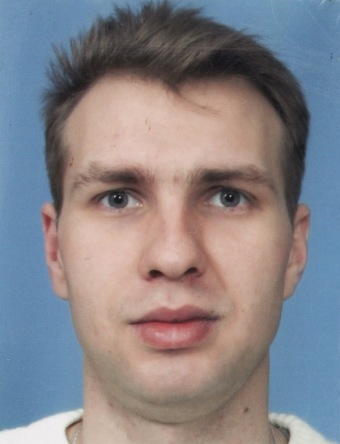 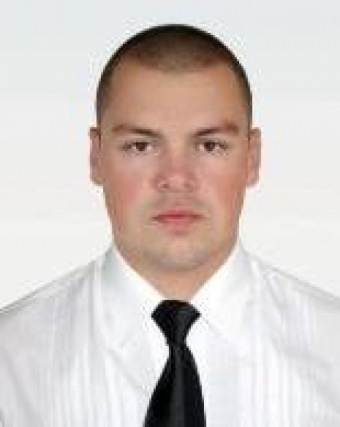 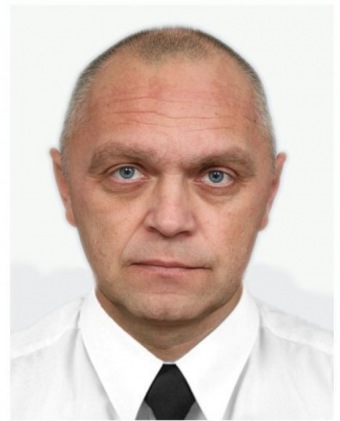 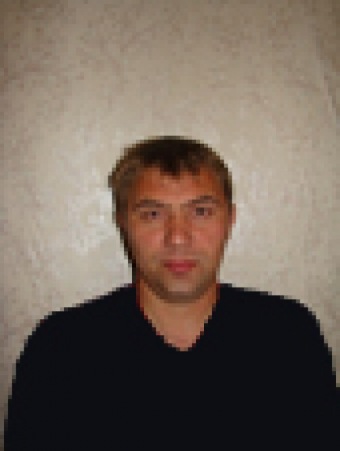 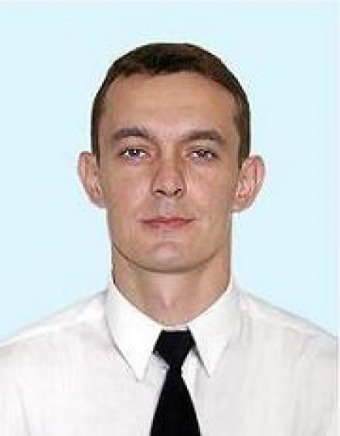 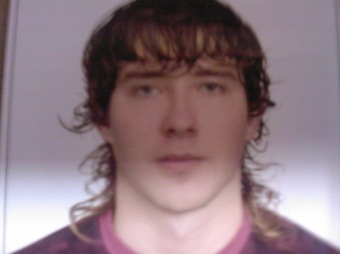 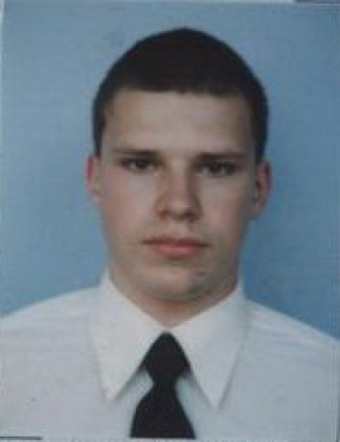 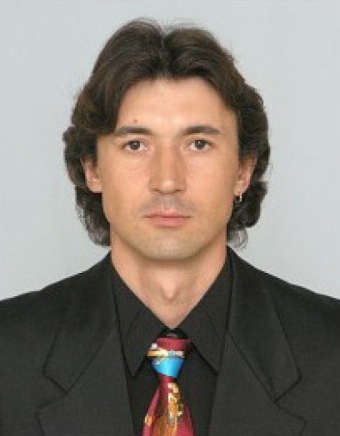 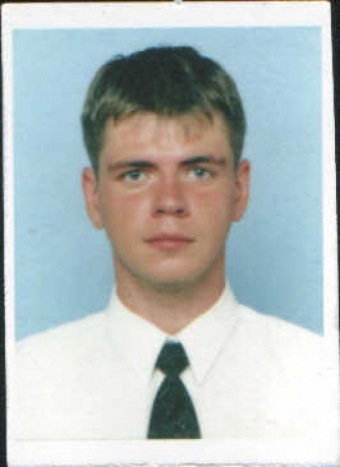 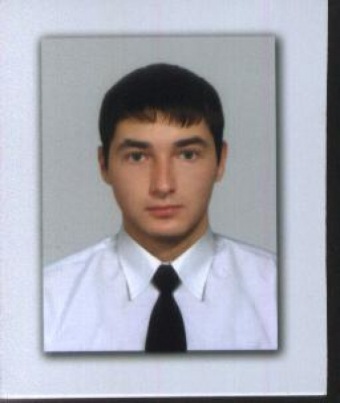 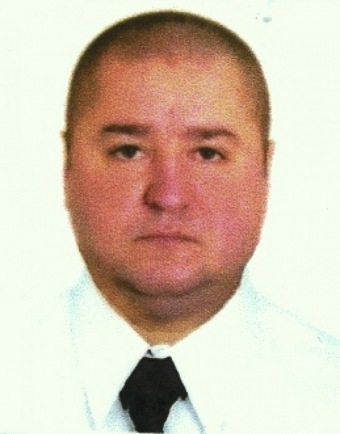 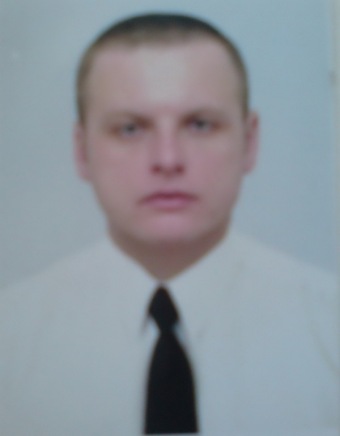 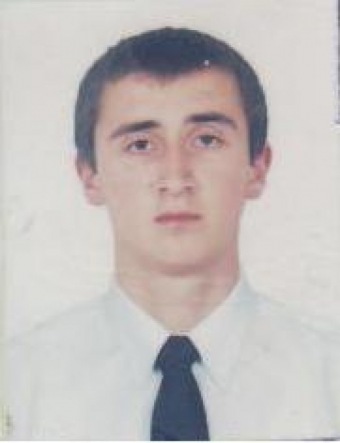 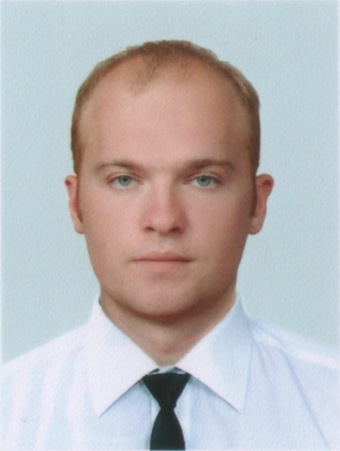 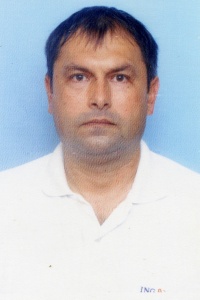 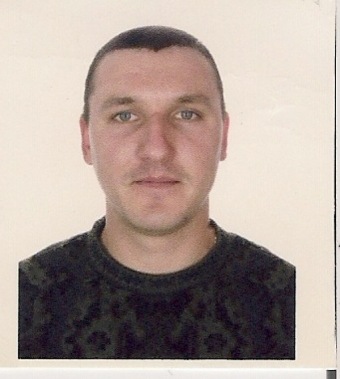 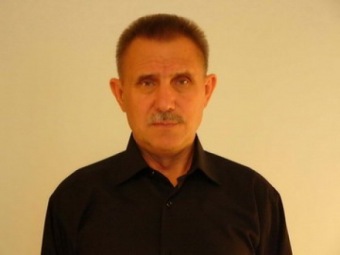 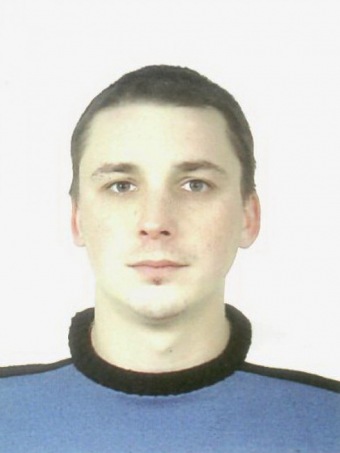 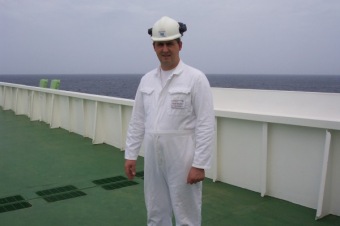 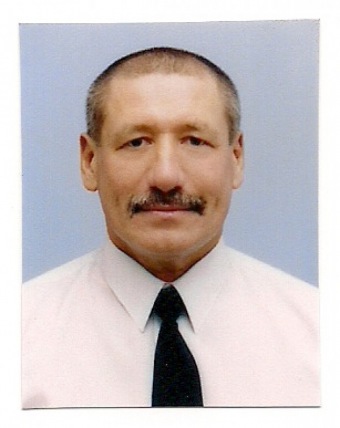 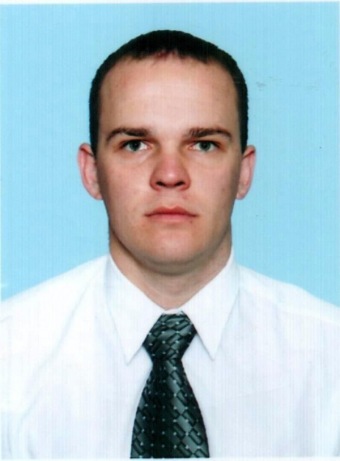 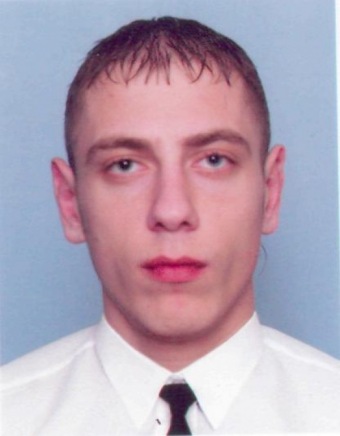 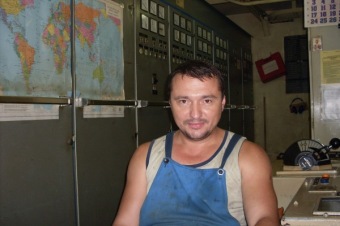 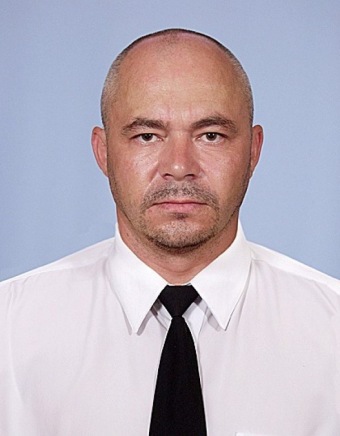 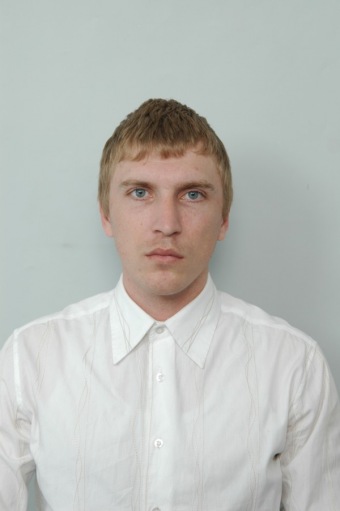 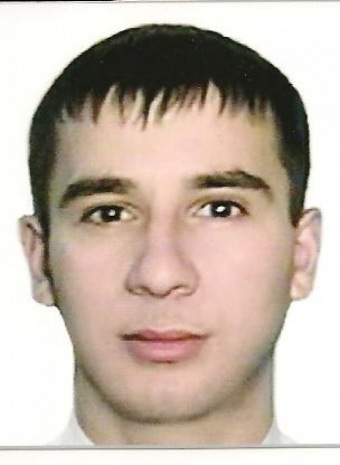 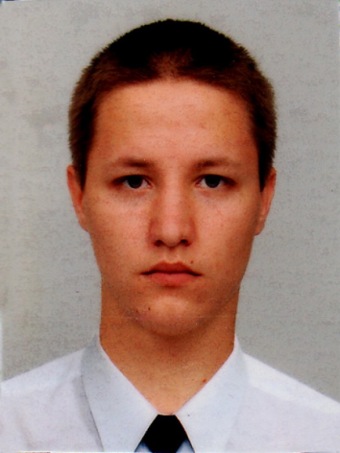 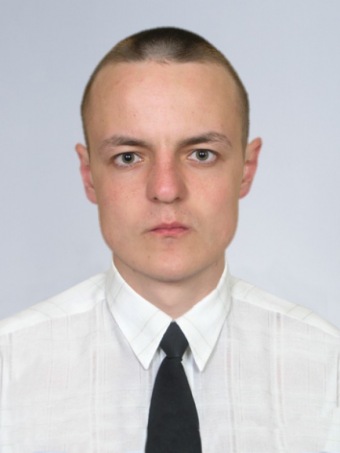 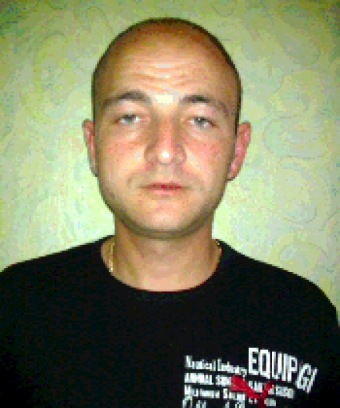 